Проверочная работа по МАТЕМАТИКЕ4 КЛАССВариант 9Инструкция по выполнению работыНа выполнение работы по математике даётся 45 минут. Работа содержитзаданий. заданиях, после которых есть поле со словом «Ответ», запиши ответ в указанном месте. заданиях 5 (пункт 2) и 10 нужно сделать чертёж или рисунок. заданиях, после которых есть поле со словами «Решение» и «Ответ», запиши решение и ответ в указанном месте. Если ты хочешь изменить ответ, то зачеркни его и запиши рядом новый. При выполнении работы нельзя пользоваться учебниками, рабочими тетрадями, справочниками, калькулятором. При необходимости можно пользоваться черновиком. Записи в черновике проверяться и оцениваться не будут. Советуем выполнять задания в том порядке, в котором они даны. Для экономии времени пропускай задание, которое не удаётся выполнить сразу, и переходи к следующему. Постарайся выполнить как можно больше заданий. Желаем успеха!© 2017 Федеральная служба по надзору в сфере образования и науки Российской Федерации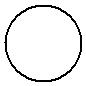 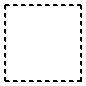 Федя хочет пообедать в кафе. Меню показано на рисунке. Федя выбрал солянку, пиццу и зелёный чай и отдал продавцу 500 рублей. Сколько рублей сдачи он должен получить? 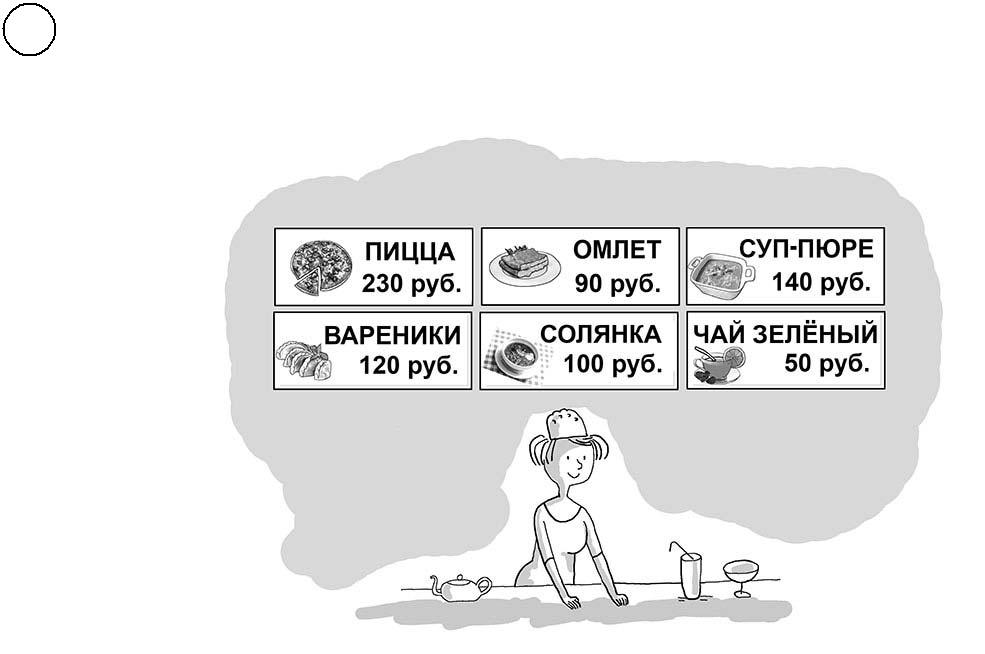 Запиши решение и ответ.Решение:Ответ: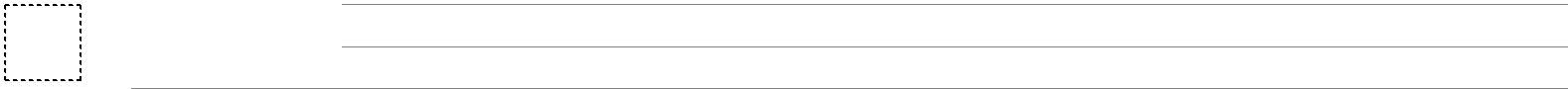 2Футбольный матч начался в 15:30 и продолжался 1 час 50 минут. В котором часу закончился матч? Ответ:   ч  мин 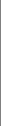 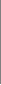 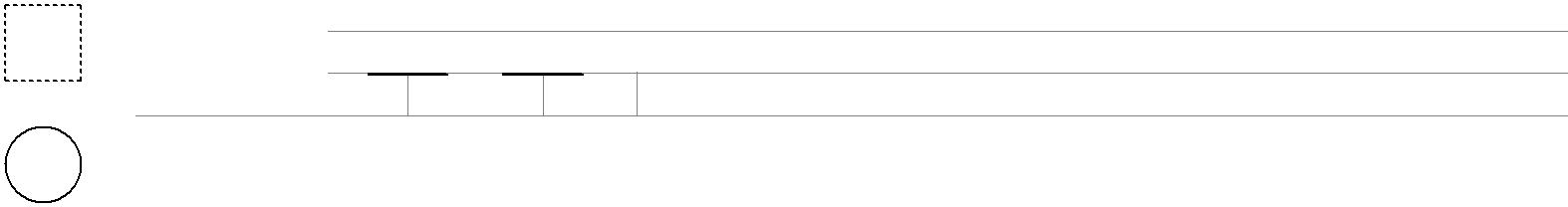 5	На клеточном поле со стороной клетки 1 см изображён прямоугольник.1 см1) Найди площадь этого прямоугольника.Ответ:2) На клеточном поле рядом с прямоугольником нарисуй квадрат, площадь которого в 2 раза меньше площади данного прямоугольника.В эстафете биатлонистов приняли участие 3 команды. В таблице показано, сколько дополнительных патронов использовали спортсмены на каждом этапе. Используя эти данные, ответь на вопросы. Ответ:2) Какая команда использовала наименьшее количество дополнительных патронов?Ответ:378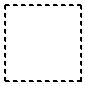 Вычисли:  1112 − 192  :8 − 99.Ответ:Большая упаковка пастилы стоит 210 рублей. Маленькая — 120 рублей. У Марины была одна купюра в 1000 рублей. Она купила две большие упаковки и столько маленьких, на сколько хватило денег. Сколько маленьких упаковок пастилы купила Марина?Запиши решение и ответ.Решение:Ответ:В группе детского сада много детей и всех зовут по-разному. Все дети встали в круг. Между Ваней и Олей с одной стороны 5 детей, а с другой стороны 13 детей, между Ваней и Мишей с одной стороны 5 детей, а с другой стороны 3 детей. 1) Сколько всего детей в группе? Ответ:Сколько детей между Олей и Мишей? Ответ: 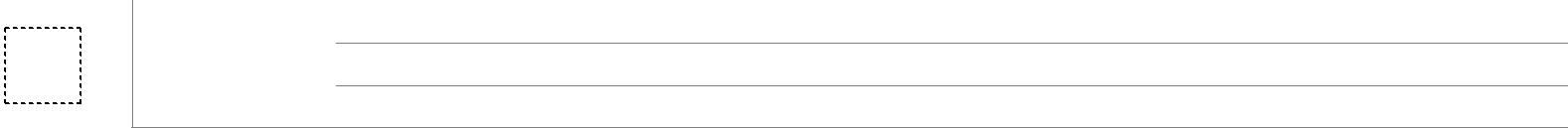 410	Поверни слово по образцу:самолёт дверь 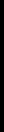 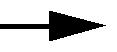 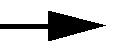 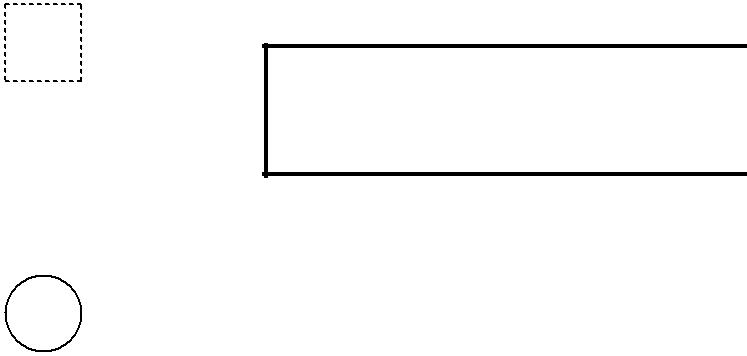 самолёт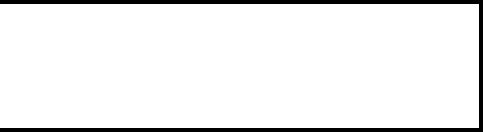 же больше, чем вагонов с лесом, на сколько меньше, чем цистерн. Сколько в этом составе вагонов с углём?Запиши решение и ответ.Решение:Ответ:5ВПР 2017 г. Математика. 4 класс. Вариант 9КодВПР 2017 г. Математика. 4 класс. Вариант 9ВПР 2017 г. Математика. 4 класс. Вариант 9ВПР 2017 г. Математика. 4 класс. Вариант 9ВПР 2017 г. Математика. 4 класс. Вариант 9ВПР 2017 г. Математика. 4 класс. Вариант 9ВПР 2017 г. Математика. 4 класс. Вариант 9ВПР 2017 г. Математика. 4 класс. Вариант 9ВПР 2017 г. Математика. 4 класс. Вариант 9ВПР 2017 г. Математика. 4 класс. Вариант 9ВПР 2017 г. Математика. 4 класс. Вариант 9ВПР 2017 г. Математика. 4 класс. Вариант 9ВПР 2017 г. Математика. 4 класс. Вариант 9ВПР 2017 г. Математика. 4 класс. Вариант 9ВПР 2017 г. Математика. 4 класс. Вариант 9ВПР 2017 г. Математика. 4 класс. Вариант 9ВПР 2017 г. Математика. 4 класс. Вариант 9ВПР 2017 г. Математика. 4 класс. Вариант 9КодКодКодКодКодКодКодКодКодКодКодКодКодКодКодКод1Вычисли: 3 ⋅17.Вычисли: 3 ⋅17.Вычисли: 3 ⋅17.Вычисли: 3 ⋅17.Вычисли: 3 ⋅17.Вычисли: 3 ⋅17.Вычисли: 3 ⋅17.Вычисли: 3 ⋅17.Вычисли: 3 ⋅17.Вычисли: 3 ⋅17.Вычисли: 3 ⋅17.Вычисли: 3 ⋅17.Вычисли: 3 ⋅17.Вычисли: 3 ⋅17.Вычисли: 3 ⋅17.Вычисли: 3 ⋅17.Вычисли: 3 ⋅17.Ответ:Ответ:2Вычисли: 14   31  5 :9.Вычисли: 14   31  5 :9.Вычисли: 14   31  5 :9.Вычисли: 14   31  5 :9.Вычисли: 14   31  5 :9.Вычисли: 14   31  5 :9.Вычисли: 14   31  5 :9.Вычисли: 14   31  5 :9.Вычисли: 14   31  5 :9.Вычисли: 14   31  5 :9.Вычисли: 14   31  5 :9.Вычисли: 14   31  5 :9.Вычисли: 14   31  5 :9.Вычисли: 14   31  5 :9.Вычисли: 14   31  5 :9.Вычисли: 14   31  5 :9.Вычисли: 14   31  5 :9.Ответ:Ответ:ВПР 2017 г. Математика. 4 класс. Вариант 9КодКомандаI этапII этапIII этапIV этап«Робин Гуд»4120«Яблочко»0642«Меткие»12111) Сколькодополнительныхдополнительныхпатроновиспользовала командаиспользовала командаиспользовала команда«Яблочко»«Яблочко»на III этапе?ВПР 2017 г. Математика. 4 класс. Вариант 9КодВПР 2017 г. Математика. 4 класс. Вариант 9Код11Втоварном составемноговагонов:  цистерны,  вагоны с лесом ивагонысуглём.  Вагонов слесом7,  цистерн 15,  а вагонов с углём настолько